Профилактика детского травматизма. Памятка для родителейДетский травматизм –очень важная и серьезная проблема, особенно в летний период, когда у детей больше свободного временем, они чаще находятся на улице и остаются без присмотра взрослых. Травмы у детей нередко приводят к тяжелым последствиям, что может отразиться на состоянии здоровья и работоспособности в будущем.Причины травм:неблагоустроенность внешней среды;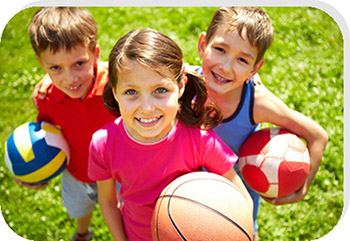 халатность, недосмотр взрослых;неосторожное, неправильное поведение ребенка в быту, на улице, во время игр, занятий спортом;психологические особенности детей: любознательность, большая подвижность, эмоциональность;отсутствие чувства опасности у ребенка.Взрослые обязаны предупреждать возможные риски и ограждать детей от них. Работа родителей по предупреждению травматизма должна идти в двух направлениях:Устранение травмоопасных ситуаций;Систематическое обучение детей основам профилактики травматизма.Важно при этом не развить у ребенка чувства робости и страха, а наоборот, объяснить ему, что опасности можно избежать, если вести себя правильно.Самый распространенный вид травматизма – бытовой. Основные виды травм, которые дети могут получить дома, и их причины:ожог от горячей плиты, посуды, кипятка, пара, утюга, других электроприборов и открытого огня;падение с кровати, окна, стола и ступенек;удушье от мелких предметов (монеты, пуговицы, и др.).отравление бытовыми химическими веществами (отбеливатели, моющие жидкости, инсектициды);поражение электрическим током от неисправных электроприборов, от воткнутых детьми металлических предметов в розетки.ОжогиЧтобы уменьшить риск получения ожогов необходимо держать детей подальше от горячей плиты, пищи, утюга, от открытого огня, пламени свечи, костров, взрывов петард. Держите в недоступном для детей месте легковоспламеняющиеся жидкости, а также спички, свечи, зажигалки, бенгальские огни, петарды.Не оставляйте кружки с горячими напитками без присмотра!!!Не держите ребенка на руках во время приготовления пищи!!!ПаденияПадения - наиболее частый механизм получения травм во время активных игр, занятия спортом, катания на велосипеде, роликах, коньках и т.д. Для предупреждения падений и уменьшения вероятности серьезных травм:не позволяйте детям играть в опасных местах;используйте наколенники, налокотники, шлем при катании на велосипеде (роликовых коньках, скейтборде);детей младшего возраста катать на велосипеде необходимо в специальном кресле. Это предупредит падение и случайное попадание ноги в спицы колеса.Падение с высоты в большинстве случаев ведет к получению тяжелых травм. Открытое окно может быть смертельно опасно для ребенка.Никогда не держите окна открытыми, если ребенок находится без вашего присмотра!!!Москитная сетка не убережет ребенка от падения!!!Используйте ограничители и блокаторы, которые не позволят ребенку открыть окно полностью!!! Удушье от малых предметовне следует давать маленьким детям еду с косточками или семечками.всегда нужно присматривать за детьми во время еды, кормить ребенка измельченной пищей.не давать играть мелкими предметами ( пуговицы, монеты, мелкие детали конструктора и т.д.).Кашель, шумное частое дыхание или невозможность издавать звуки - это признаки проблем с дыханием и, возможно, удушья.ОтравленияЯдовитые вещества, медикаменты, отбеливатели, кислоты и горючее, ни в коем случае нельзя хранить в бутылках для пищевых продуктов - дети могут по ошибке их выпить. Такие вещества следует держать в плотно закрытых маркированных контейнерах, в недоступном для детей месте.Отбеливатель, яды для крыс и насекомых, кислоты и щелочные растворы, другие ядовитые вещества могут вызвать тяжелое отравление,поражение мозга, слепоту и смерть. Яд опасен не только при заглатывании, но и при вдыхании, попадании на кожу, в глаза и даже на одежду.Лекарства, предназначенные для взрослых, могут оказаться смертельными для детей. Медикаменты ребенку нужно давать только по назначению врача и ни в коем случае не давать ему лекарства, предназначенные для взрослых или детей другого возраста.Храните медикаменты и средства бытовой химии в местах недоступных для детей!!!Поражение электрическим токомДети могут получить серьезные повреждения, воткнув пальцы или какие-либо предметы в электрические розетки; их необходимо закрывать, чтобы предотвратить поражение электрическим током. Электрические провода должны быть недоступны детям - обнаженные провода представляют для них особую опасность.Травмы в результате ДТПУвеличение интенсивности движения транспортных средств и пешеходов создают объективные предпосылки для возникновения дтп, в том числе с участием детей. Это определяет необходимость обучать детей правилам поведения на дороге с раннего возраста:не играть рядом с дорогой;переходить дорогу только в установленных местах;перед пересечением проезжей части остановиться на обочине;посмотреть в обе стороны;не перебегать через проезжую часть;маленьких детей переводить через дорогу за руку.Необходимо использовать специальное кресло и ремни безопасности при перевозке детей в автомобиле.Очень важно для взрослых – самим правильно вести себя во всех ситуациях, демонстрируя детям безопасный образ жизни. Не забывайте, что поведение взрослого человека пример для ребенка!Будьте здоровы и берегите детей!